§423.  ReportsThe Judicial Department shall report to the joint standing committee of the Legislature having jurisdiction over judiciary matters by February 15th annually on the establishment and operation of substance use disorder treatment programs in the courts.  The report must cover at least the following:  [PL 2019, c. 501, §1 (AMD).]1.  Training.  Judicial training;[PL 1999, c. 780, §1 (NEW).]2.  Locations.  Locations in which the substance use disorder treatment programs are operated in each prosecutorial district;[PL 2017, c. 407, Pt. A, §4 (AMD).]3.  Participating judges and justices.  Judges and justices participating in the substance use disorder treatment programs at each location;[PL 2017, c. 407, Pt. A, §4 (AMD).]4.  Community involvement.  Involvement of the local communities, including the business community and local service agencies;[PL 1999, c. 780, §1 (NEW).]5.  Education.  Educational components;[PL 1999, c. 780, §1 (NEW).]6.  Existing resources.  Use of existing substance use disorder resources;[PL 2017, c. 407, Pt. A, §4 (AMD).]7.  Statistics.  Statistical summaries of each substance use disorder treatment program;[PL 2017, c. 407, Pt. A, §4 (AMD).]8.  Collaboration.  Demonstration of the collaboration required under section 421, subsection 3, including agreements and contracts, the entities collaborating with the Judicial Department, the value of the agreements and contracts and the amount of financial assistance provided by each entity; and[PL 1999, c. 780, §1 (NEW).]9.  Evaluation of programs.  Evaluation of substance use disorder treatment programs individually and overall.[PL 2017, c. 407, Pt. A, §4 (AMD).]SECTION HISTORYPL 1999, c. 780, §1 (NEW). PL 2013, c. 159, §8 (AMD). PL 2017, c. 407, Pt. A, §4 (AMD). PL 2019, c. 501, §1 (AMD). The State of Maine claims a copyright in its codified statutes. If you intend to republish this material, we require that you include the following disclaimer in your publication:All copyrights and other rights to statutory text are reserved by the State of Maine. The text included in this publication reflects changes made through the First Regular and First Special Session of the 131st Maine Legislature and is current through November 1. 2023
                    . The text is subject to change without notice. It is a version that has not been officially certified by the Secretary of State. Refer to the Maine Revised Statutes Annotated and supplements for certified text.
                The Office of the Revisor of Statutes also requests that you send us one copy of any statutory publication you may produce. Our goal is not to restrict publishing activity, but to keep track of who is publishing what, to identify any needless duplication and to preserve the State's copyright rights.PLEASE NOTE: The Revisor's Office cannot perform research for or provide legal advice or interpretation of Maine law to the public. If you need legal assistance, please contact a qualified attorney.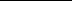 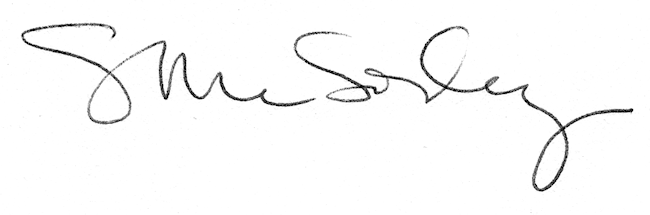 